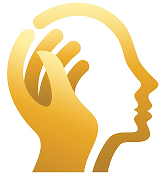 Oral Surgery Associates of CharlotteDr. Tara A. Valiquette, DMD & Dr. Erik F. Reitter, DDSInformación del Paciente:					Fecha de hoy:_____________❏ Mr. ❏ Mrs. ❏ Ms. nombre de pila.:________________________ M:_____ apellido:____________________ apodo:________________Sexo: ❏ Masculino ❏ Femenino fecha de nacimiento :_______________ Edad:________ número de seguro social ______________________ dirección:____________________________________________ Ciudad:_________________ Estado:________ código postal____________número telefónico.(____)_______________________ Celular.(_____)_____________________  (______)_________________________referido por:______________________________ Dentista:_______________________ doctor en medicina :___________________ licencia de conducir.#:_____________________________________  Estado:_______________________________es usted un estudiante?__________ a tiempo completo oa tiempo parcial?___________________ nombre de la escuelal:________________Persona Responsible (si tiene menos de 18):Nombre de pila:_______________________ M:_____ apellido:____________________  fecha de nacimiento:____________ numero de direccion:____________________________________________ Ciudad:_________________ Estado:________ código postal_____________número telefónico.(____)_______________________ Celular.(_____)_____________________información del seguro:Certifico que he leído y entiendo las preguntas anteriores. No voy a responsabilizar a mi cirujano o cualquier miembro de su / su personal responsable de los errores u omisiones que he hecho para llenar este formulario.paciente / tutor:________________________________________________	Fecha de hoy:________________________escriba su nombre:_____________________________________________¿estás bien de salud    Si / No    				estatura:____________ peso:_____________estás bajo el cuidado de un médico?  Si / No		por favor decribe ______________________________ ¿ha tenido o tiene actualmente:  alergias / medicamentosCertifico que he leído y entiendo las preguntas anteriores. No voy a responsabilizar a mi cirujano o cualquier miembro de su / su personal responsable de los errores u omisiones que he hecho para llenar este formulario.
paciente / tutor:________________________________________________	Fecha de hoy:________________________escriba su nombre:_____________________________________________      Reviewed By:___________________________seguro dental primarioseguro médico primarionombre de la empresa de seguros:nombre de la empresa de seguros:dirección de las reclamacionesdirección de las reclamacionesnúmero telefónico:número telefónico:número de póliza:                              número de grupo  :número de póliza:                              número de grupo  :A seguro:                              A seguro:                              dirección:dirección:SS #:                                          fecha de nacimiento:SS #:                                          fecha de nacimiento:empleador:                                  número telefónico :empleador:                                  número telefónico :enfermedad del corazón:  Si / Nopor favor decribe:hipertensión /  presión arterial baja   (encierre en un círculo)fiebre reumática:  Si / Nopulmón / condición de respiración:  Si / Nopor favor describe:Asma:       Si / NoEnfisema :     Si / NoTuberculosis:  Si / Noconsumo de tabaco:  Si / Nopor favor describe:sangre / condiciones sangrado:  Si / Nopor favor describe:hepatitis / ictericia / enfermedad hepatica:  Si / NoConvulsiones / epilepsia: Si / NoAtague fulminante / ataque del corazón:    Si / Noproblemas de la tiroides:   Si / NoDiabetes:  Si / No última lectura:                                            fecha:problemas renales:   Si / Nopor favor describe:problema ósea:  Si / Nopor favor describe:enfermedades infecciosas / contagiosas:   Si / Nopor favor describe:cáncer / tratamiento de radiación:   Si / Nopor favor describe:historia de abuso de alcohol o drogas:   Si / Noreacción a la anestesia en el pasado:  Si / Noenumere todas las alergias, incluyendo medicamentos, alergias de temporadas o alimentospor favor indique todos sus medicamentos actuales, incluidos los suplementos a base de hierbas